the golden retriever experience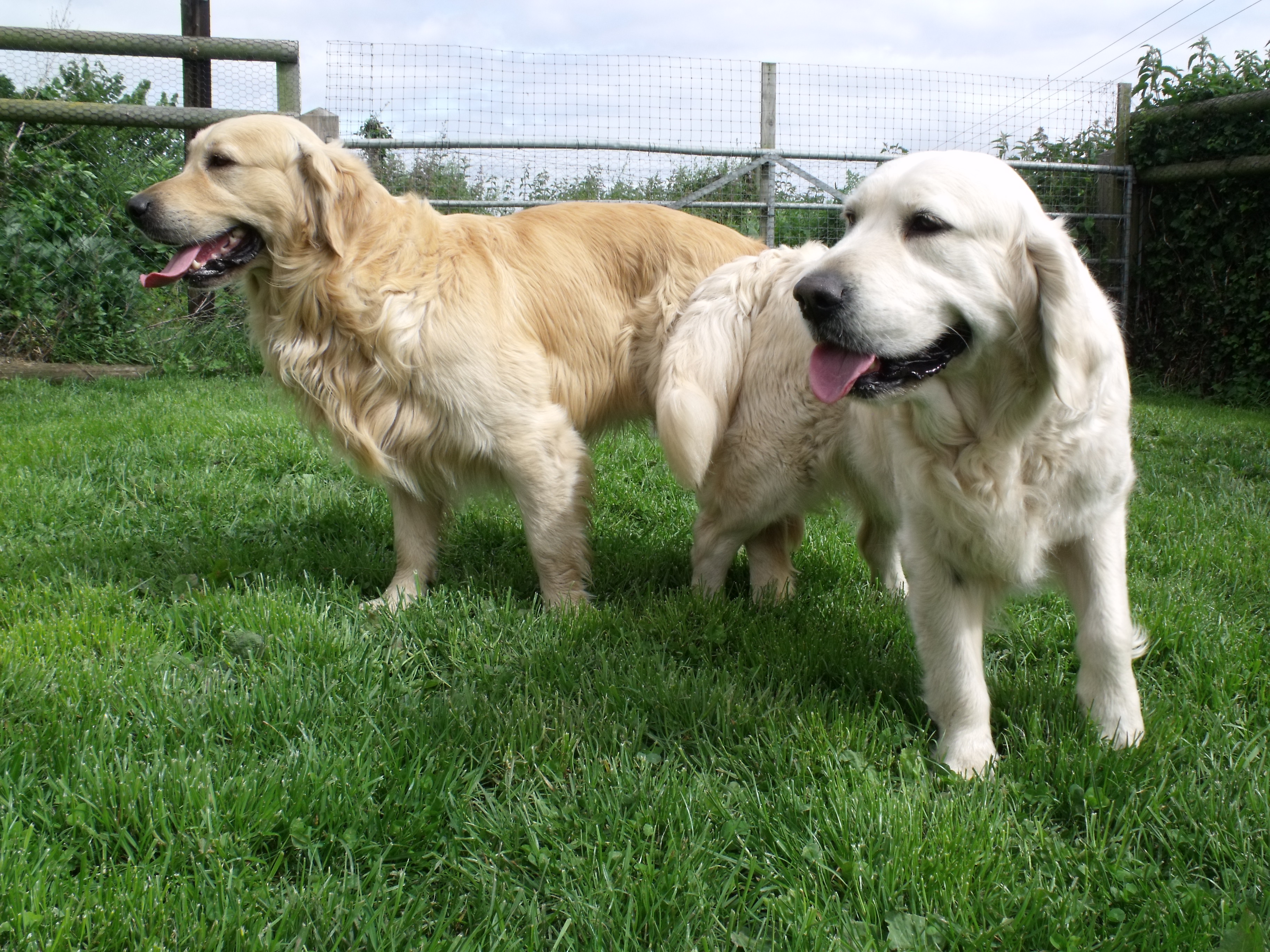 invitesPawl Pawsonfor a 2 hour session of fun-filled dog cuddles for four ona date of your choice from 1st April to 31st October 2022Happy Birthday Pawl! Yes, you are going to the Golden Retriever Experience!! Love Mum & Dad xxBook your pre-paid session at thegoldenretrieverexperience.com